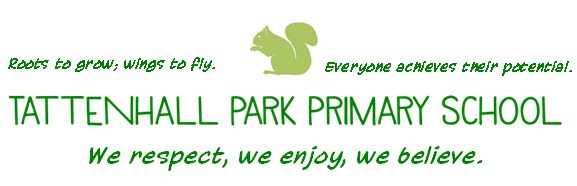 Compliments, Concerns and Complaints- Policy and ProcedureMISSIONEveryone achieves their potential. Our Values We respect; we enjoy; we believe. Our Aims For children to: experience a broad and exciting curriculum that fosters creativity, independence, a passion and enjoyment for learning that continues throughout their lives.  learn to value and respect themselves and others as individuals with equal rights and responsibilities.  be given a strong foundation in their ethical and spiritual life to prepare them to be active and responsible citizens  be inspired by the environment in which they live and learn and to become stewards of it.  be fit and healthy in body, mind and spirit and understand how to make good choices to keep safe and healthy.  believe in their own abilities to develop resilience and a determination to achieve their potential.RATIONALEUnder Section 29 of the Education Act 2002, Governing Bodies of all maintained schools in England have been required to have in place a procedure to deal with complaints relating to the school. The law also requires the procedure to be publicised.There is a difference between a concern and a complaint; taking informal concerns seriously at the earliest stage will reduce the number that develop into formal complaints. The formal procedures will need to be invoked only when initial attempts to resolve the issue are unsuccessful and the person raising the concern remains dissatisfied and wishes to take the matter further.AIMSWe will endeavour to be fair, open and honest when dealing with any complaint and will always put the interests of our students above all else. We will give careful consideration to all complaints and we aim to resolve any complaint through dialogue and mutual understanding.Any person, including members of the general public, may make a complaint about any provision of facilities or services that a school provides, unless separate statutory procedures apply (such as exclusions or admissions).Our complaints policy will:encourage resolution of problems by informal means wherever possible;be easily accessible and publicised;be simple to understand and use;be impartial and non-adversarial;allow swift handling with established time-limits for action and keeping people informed of the progress;ensure a full and fair investigation by an independent person where necessary;respect confidentiality;address all the points at issue and provide an effective response and appropriate redress;provide information to the school’s senior management team and governors so that services can be improved.GUIDELINESAll complaints shall be considered whether made for example in writing, by email, in person or by telephone.For a General Complaint:Step 1: If a parent is concerned about anything to do with the education or support that we are providing at our school, they should, in the first instance, discuss the matter with their child’s class teacher or tutor; most matters of concern can be resolved positively in this way. All teachers work very hard to ensure that each child is happy at school, and is making good progress; they naturally want to know if there is a problem, so that they can take action before it seriously affects the child’s progress.Step 2: Where a parent feels that a situation has not been resolved through contact with the class teacher, or that their concern is of a sufficiently serious nature, they should make an appointment to discuss it with the Headteacher. The Headteacher will consider all matters of concern very seriously and investigate each case thoroughly. Most complaints would normally be resolved at this stage.Step 3: Only when an informal complaint fails to be resolved by the Headteacher should a formal complaint be made to the Governing Body. Complaints should be made using the appropriate Complaints Form (attached), stating the nature of the complaint, who has been spoken to already and the preferred outcome. The parent should send the Complaints Procedure Form to the Chair of Governors via the Clerk to Governors.For a Complaint about the Headteacher:Step 1: If a parent is concerned about anything to do with the behaviour, leadership or management of the Headteacher, they should, in the first instance, discuss the matter with the Headteacher; most matters of concern can be resolved positively in this way.Step 2: Where a parent feels that a situation has not been resolved through contact with the Headteacher, or that their concern is of a sufficiently serious nature, they should make an appointment to discuss it with the Chair of the Governing Body. The Chair will consider all matters of concern very seriously and investigate each case thoroughly. Most complaints would normally be resolved at this stage.Step 3: Only when an informal complaint fails to be resolved by the Chair should a formal complaint be made to the Governing Body. Complaints should be made using the appropriate Complaints Form (attached), stating the nature of the complaint, who has been spoken to already and the preferred outcome. The parent should send the Complaints Form to the Governing Body via email to the Chair of Governors pbrownl@tattenhallpark.cheshire.sch.uk.For a Complaint about a School Governor:Any complaint made against the Chair of Governors or another member of the Governing Body should be made in writing to the Clerk to the Governing Body. Where a complaint is against the Chair of Governors or another Governor, the complaint will move straight to Step 3 of the procedure.Governing Body Complaints Committee:The Governing Body must consider all written complaints within 21 school working days of receipt. The Chair of Governors will nominate a Governor to co-ordinate the procedure and will appoint aComplaints Panel consisting of 3 Governors who are not employees of the School. The nominated co- ordinator will chair the complaints panel.The co-ordinator will arrange a meeting of the complaints panel to discuss the complaint and will invite the person making it to attend the meeting so that they can explain the complaint in more detail. The school will give the complainant at least five days’ notice of the meeting. If the complainant cannot attend the suggested date, a further date will be set. If the complainant does not attend the second date, a third and final date will be set, at which time the meeting will proceed without the complainant present.The Headteacher will write a report addressing the complaint and ensure that the complaints panel members and the complainant receive a copy 4 days before the meeting. (If it is a complaint about the Headteacher, the Chair of Governors will write the report).The complainant is invited to write a report addressing the issue and must ensure that the complaints panel members and the Headteacher (or Chair of Governors) receives a copy 2 days before the meeting. Other written evidence will be not be accepted at the meeting, except in exceptional circumstances.Check List for a Panel Hearing:The panel must take the following points into account:the hearing is as informal as possible;after introductions, the complainant is invited to explain their complaint, with the support of the Information Support and Advice Service (IAS) (Parent Partnership), or other advocate if required);the panel members and Headteacher (or Chair of Governors) may ask questions;the Headteacher (or Chair of Governors) is then invited to explain the school’s actions (with support of DHT, SENCo or other supporter if required);the panel members or complainant may ask questions;the complainant is then invited to sum up their complaint;the Headteacher (or Chair of Governors) is then invited to sum up the school’s actions and response to the complaint;the Chair of the panel explains that both parties will hear from the panel within 3 working days;both parties leave the meeting while the panel decides on the issues.When the panel has fully investigated the complaint, the chair of the panel, on behalf of the Governing Body, will write to the complainant confirming the outcome of the complaint and any agreed action to be taken. The panel can:dismiss the complaint in whole or in part;uphold the complaint in whole or in part;decide on appropriate action to be taken to resolve the complaint;recommend changes to the school’s systems or procedures to ensure that problems of a similar nature do not recur.Investigating Complaints:At each stage, the person investigating the complaint should make sure that they:establish what has happened so far, and who has been involved;clarify the nature of the complaint and what remains unresolved;meet with the complainant or contact them;clarify what the complainant feels would put things right;interview those involved in the matter and/or those complained of, allowing them to be accompanied if they wish;conduct the interview with an open mind and be prepared to persist in the questioning;keep notes of the interview.Matters Outside the Scope of a Complaints Procedure:The exceptions listed below, for which there are separate (statutory) procedures, will not be dealt with via the school complaints procedure:Resolving Complaints:At each stage in the procedure we will look for a way in which a complaint can be resolved. It might be sufficient to acknowledge that the complaint is valid in whole or in part. In addition, it may be appropriate to offer one or more of the following:an apology;an explanation;an admission that the situation could have been handled differently or better;an assurance that the event complained of will not recur;an explanation of the steps that have been taken to ensure that it will not happen again;an undertaking to review school policies in light of the complaint.It should be noted that an admission that the school could have handled the situation better is not the same as an admission of negligence.If you believe that the Governing Body has acted unreasonably, you can complain in writing to the Secretary of State for Education.Unresolved ComplaintsFrom 1 August 2012 complaints about maintained schools not resolved by the school that would have been considered by the Local Government Ombudsman or the LA should be addressed to the Secretary of State for Education.Further information can be obtained by calling the National Helpline on 0370 000 2288 or going online at: www.education.gov.uk/help/contactus or by writing to:     Department for Education School Complaints Unit 2nd Floor, Piccadilly Gate Store StreetManchester M1 2WDThis information is correct as at the time of the policy approval.SCHOOL CONTACTS:Mrs N Bolton (Headteacher)	head@tattenhallpark.cheshire.sch.ukMr P Brown (Chair of Governing Body)	pbrown@tattenhallpark.cheshire.sch.ukMiss A Comish (Deputy head)	acomish@tattenhallpark.cheshire.sch.uk Mrs J Critchley (Clerk to Governing Body)                     Jacqui.Critchley@edsential.co.ukCOMPLAINT FORMPlease complete and return to the relevant person who will acknowledge receipt and explain what action will be takenSignature…………………………………………………………	Date………………………………………………..Person responsible for policy:Mrs Nicola BoltonApprovedFebruary 2024SignedMr P BrownTo be reviewedFebruary 2025ExceptionWho to ContactAdmissions to schoolsStatutory assessments of Special Educational Needs (SEN)School re-organisation proposalsMatters likely to require a Child Protection InvestigationConcerns should be raised direct with local authorities (LA). For school admissions, it will depend on who is the admission authority (either the school or the LA).Complaints about admission appeals for maintained schools are dealt with by the Local Government Ombudsman.ExceptionWho to ContactExclusion of children from schoolFurther information about raising concerns about	exclusion	can	be	found	at: www.gov.uk/school-discipline- exclusions/exclusionsWhistleblowingSchools have an internal whistleblowing procedure for their employees and voluntary staff. Other concerns can be raised direct with Ofsted by telephone on: 0300 123 3155, via email at: whistleblowing@ofsted.gov.uk or by writing to: WBHL, Ofsted Piccadilly Gate Store Street Manchester M1 2WD. The Department for Education is also a prescribed body for whistleblowing in education.Staff grievances and disciplinary proceduresThese matters will invoke the school’s internal grievance procedures. Complainants will not be informed of the outcome of any investigation.Complaints about services provided by other providers who may use school premises or facilities.Providers should have their own complaints procedure to deal with complaints aboutAdministration Use:Administration Use:Statutory/Non-Statutory:StatutoryWebsite:YesGB CommitteeFGBDocument FormulatedSept 2022ReviewAnnuallyDate ReviewedFebruary 2024Reviewed Document Adopted by FGBNext Review DateFebruary 2024February 2025Your Name:Student’s Name:Your Relationship with theStudent:Address:Post Code:Daytime Telephone Number:Evening Telephone Number:Mobile Telephone Number:What action, if any, have you already taken to try and resolve your complaint:Who did you speak to and what was the response?OFFICIAL USE:Date acknowledgement sent:By who:Complaint referred to:Date: